БЮЛЛЕТЕНЬ ТЕХНИЧЕСКОГО ОБСЛУЖИВАНИЯ№9/2007 20 февраля 2007[Страница HTML, доступная для печати] 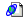 [Страница HTML, доступная для печати] Действие измененийНачиная с 24.07.2006 г. (код изготовления 3D) на заводе на автомобили устанавливается модифицированный стандартный маховик.Инструкции по обслуживаниюСм. "Краткое содержание".Стандартный маховик - СнятиеСтандартный маховик - УстановкаДействие измененийНачиная с 24.07.2006 г. (код изготовления 3D) на заводе на автомобили устанавливается модифицированный стандартный маховик.Инструкции по обслуживаниюСм. "Краткое содержание".Стандартный маховик - СнятиеСтандартный маховик - Установка